WHAT IS A MATB1 CERTIFICATE?The certificate:verifies the pregnancyconfirms the date of the expected week of confinement (EWC)confirms the actual date of birth when completed after confinementDoctors or registered midwives must issue form MAT B1 free of charge to their pregnant patients for whom they provide clinical care.Please visit www.gov.uk for further information regarding the MATB1 Certificate.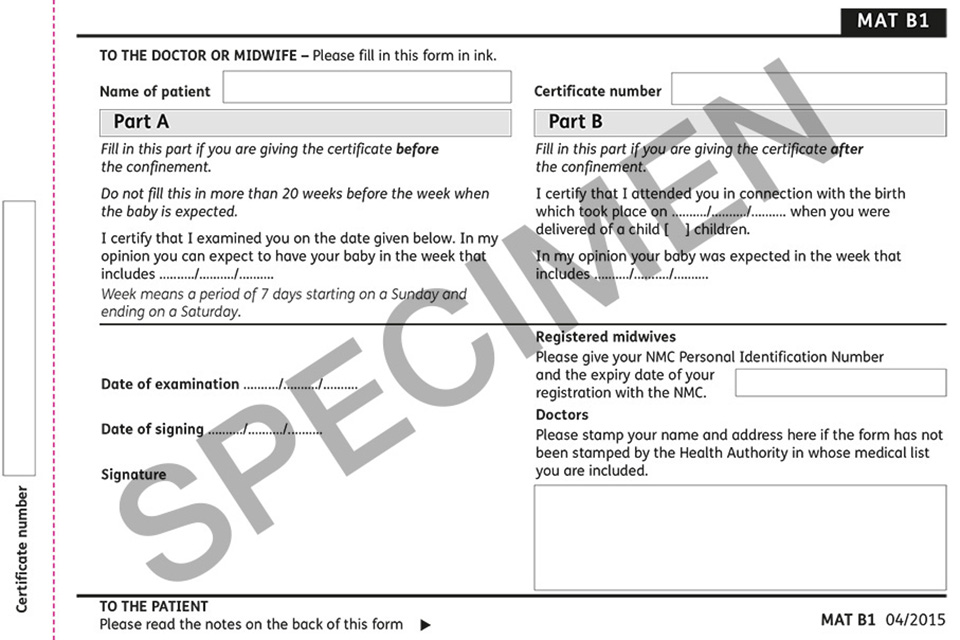 